Работники Краснослободского СДК навели порядок возле памятника погибшим в ВОВ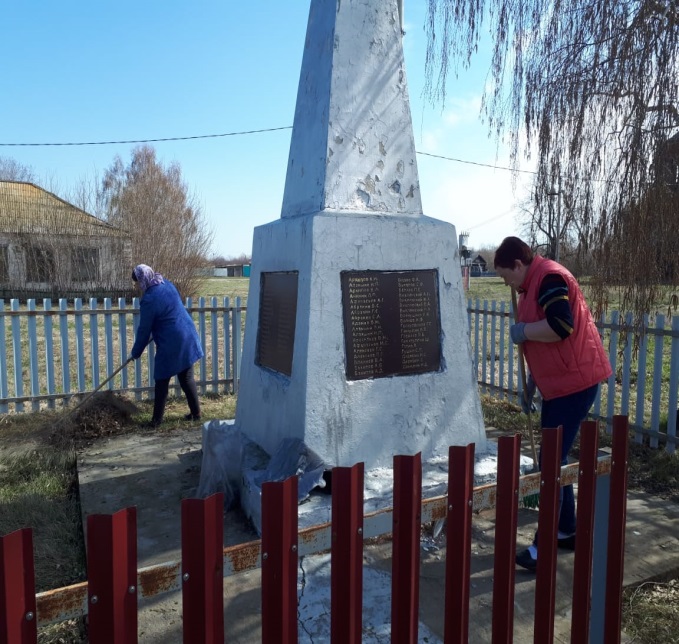 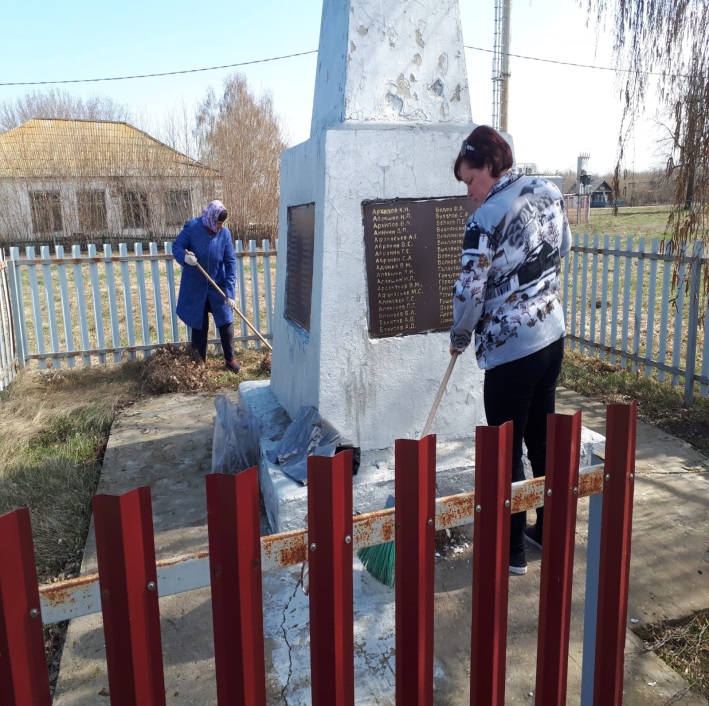 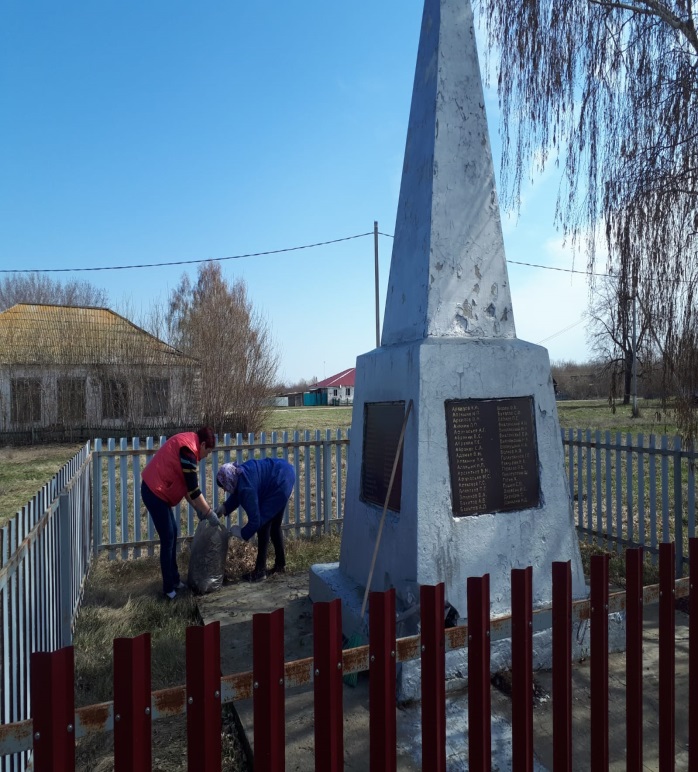 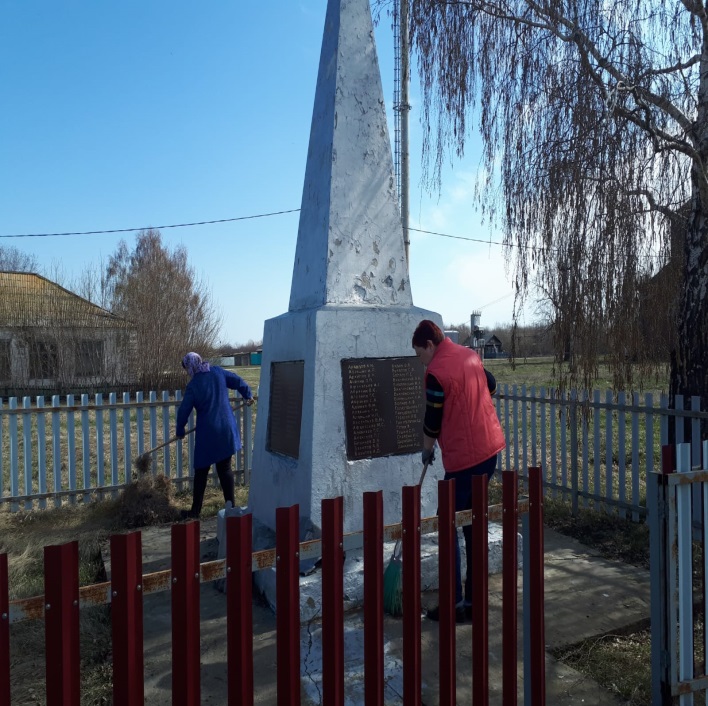 